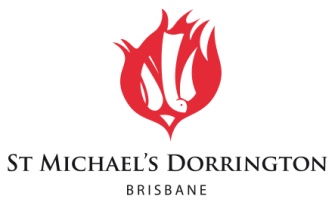 ST MICHAEL’S CATHOLIC COMMUNITY250 Banks Street Dorrington, Qld 4060 Ph: 3356 4110www.stmichaelsdorrington.org.auParish Priest: 	Father Pat Doran C.S.Sp.    dorrington@bne.catholic.net.auAssistant Priest: 	Fr January Mkude C.S.Sp.    MASS TIMESSaturday (Vigil)  		5.00pm     (Confession available at 4.30 pm & by request)Sunday	 	8.30am & 5.00pm Weekday		9am Wednesday, Thursday, FridaySaturday		9am Liturgy of the Word & Holy CommunionADORATIONMonday & First Friday  	  7.00pm to midnight Wednesday			10.00am to midnight	                       We pray for the good health, strength & healing of:Jim Barden, Angela Reilly, Bernadette O’Reilly, Harry Kyle, Kevin Conway, Colin Wells, Allen Peaty, John Ryan, Brian Ozan, Val Murphy, Barbara Primeau, Sr Margaret Mines and Sr Ann Crowley, Penelope Carmody.	MASS INTENTIONSSaturday 5.00pm  Vic Gandini Who’s anniversary occurs this time RIP Sunday    8.30am    Leo McCarthy RIP                 5.00pm    Parishioners intentions. PARISH NEWSBAPTISMSAt this Sunday’s morning Mass our faith community warmly welcomes Daniel and Rebecca Barden as well as their family and friends on the happy occasion of the Baptism of baby Fletcher John.We also welcome Peter and Heidi Ensor as well as their family and friends on the happy occasion of the Baptism of their baby Axel.Congratulations to both happy families.The 2015-16 WEEKLY OFFERING ENVELOPES are available at the entrance.  Please don’t forget to take a packet. THANK YOU.Laudato Si’, “On the care of the common home” is the first Encyclical of Pope Francis' to be released. In true Francis style, his message is pastoral while his language is blunt. “Everything is connected”, the Pope writes, “Concern for the environment thus needs to be joined with a sincere love for our fellow human beings and an unwavering commitment to resolving the problems of society”. Here are some of the key passages people will need to read closely, everything from climate change and global warming to abortion and population control.Climate change has grave implications.Rich countries are destroying poor ones and the earth is getting warmer.The importance of access to safe drinking water is “a basic and universal human right”.Technocratic domination leads to the destruction of nature and the exploitation of people, and “by itself the market cannot guarantee integral human development and social inclusion”.Gender differences matter.The international community has not acted enough, more is needed.Individuals must act. The Pope writes “What kind of world do we want to leave to those who come after us, to children who are now growing up?” Pope Francis said yesterday that his encyclical on the care of creation is not just for some, but is addressed to all, and serves as an invitation to pay more attention to environmental destruction and recovery.“Let us pray so that everyone may receive (the encyclical’s) message and grow in responsibility toward the common home God has entrusted to us.”       WORKING BEE Next Saturday: 27 June from 7:30amWe are having another Parish working bee and looking for some volunteers to help spruce up the gardens again. Please bring any garden tools you can, such as shears, loppers, hedge trimmer, gloves, brooms, wheelbarrow, etc. There will be a warm cuppa on arrival and morning tea afterwards. Any questions please contact Leo 0412 459 189 or Dave 0405 632 761. The more workers we have the quicker we finish so please come and lend a hand. Thank you  When you care for a sick family member, ‘you are a hidden hero.’ Pope Francis has paid tribute to carers, calling them ‘hidden heroes’. He spoke of those who give all they have to those family members in need. This hidden heroism is done with tenderness and courage when someone is sick at home.